„PhD Fokozatszerzési Ösztöndíj” pályázat meghirdetéseCél:A régi rendszerű orvosi, fogorvosi, gyógyszerész és egészségtudományi PhD képzésben részt vevő hallgatók PhD-fokozatszerzésének elősegítése kiválósági alapon az EFOP-3.6.3-VEKOP-16-2017-00009 azonosítószámú projekttámogatás segítségévelPályázhatnak:Mindazok a régi rendszerű, volt ösztöndíjas vagy önköltséges PhD hallgatók, akik 2016. szeptember 1-ét megelőzően nyertek felvételt a doktori képzésre, és a 3 éves képzési periódust követően az Abszolutóriumot megszerezték, de értekezésüket még nem nyújtották be a Doktori Iskola Hivatalába.A támogatás módja:A PhD értekezés Doktori Iskola Hivatalába történő benyújtásig, de maximum 1 évig, havi 70.000 Ft „PhD Fokozatszerzési Ösztöndíj” juttatása.a PhD értekezés Doktori Iskola Hivatalába történő benyújtásakor ösztöndíj kiegészítésként  „Egyszeri PhD Fokozatszerzési Ösztöndíj” juttatása (részleteket l. lejjebb)A támogatás feltétele:kiemelkedő tudományos tevékenységaz abszolutórium korábbi megszerzéseA pályázókkal szemben támasztott elvárások:a PhD fokozatszerzés feltételeinek teljesítése (l. Doktori Szabályzat)a doktori értekezés munkahelyi védésének lebonyolításaa doktori értekezés benyújtása a Doktori IskoláhozKötelezettséget vállal továbbá arra, hogy jelen ösztöndíj kiegészítési támogatás hatálya alatt megjelenő tudományos közleményeken a Projekt azonosítószámát (EFOP-3.6.3-VEKOP-16-2017-00009) feltünteti.A pályázat benyújtásának módja:A pályázatot a Semmelweis Egyetem Doktori Iskola Hivatalába (Budapest 1085 Üllői út 26.) kérjük postai úton eljuttatni.A pályázati adatlap a Doktori Iskola honlapjáról tölthető le.A pályázatok postai feladásának határideje: 2019. február 15.A támogatás forrása: „Az orvos-, egészségtudományi- és gyógyszerészképzés tudományos műhelyeinek fejlesztése” című, EFOP-3.6.3-VEKOP-16-2017-00009 azonosítószámú projekttámogatás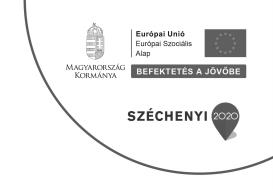 